2021-2022EĞİTİM ÖĞRETİM YILI PANSİYON KAYIT KILAVUZU BAŞVURU TARİHLERİ: 23-27 AĞUSTOS 2021KARŞIYAKA MTAL-2021PANSİYONA KAYITLA İLGİLİ GENEL AÇIKLAMALAREvrakların (Kayıt başvurusu 23-27 AĞUSTOS 2021) 27 AĞUSTOS 2021 CUMA günü saat 17:00’a kadar eksiksiz doldurularak okul idaresine teslim edilmesi gerekmektedir. Aslı ya da Aslı Gibidir onaylı olmayan evraklar kabul edilmeyecektir.Teslim edilen evraklar üzerinde Komisyonca yapılan incelemelerden sonra Devlet Parasız Yatılı ve Paralı Yatılı öğrenciler kendi aralarında okula giriş puan sıralamasına göre liste yapılıp pansiyona kesin kayıtları yapılacaktır.Yerleşmeye hak kazanan öğrenci listesi 31 AĞUSTOS 2021 Saat 17:30 da okul web sayfamızdan duyurulacaktır.Pansiyona yerleşmeye hak kazanan öğrenciler, getirmeleri gereken eşyaları okul web sayfamız duyurular bölümünden veya bu kılavuzda (sayfa 4) inceleyebilirler.KAYIT ÖNCESİ NAKİLLER DEVAM ETTİĞİNDEN BOŞ KONTENJANLARDA DEĞİŞİKLİK OLABİLİR.Pansiyona yerleşmeye hak kazanan öğrenciler 6 EYLÜL 2021 Pazartesi günü “08:30 -16:30 arasında ” pansiyona giriş yapmalıdırlar.6 EYLÜL 2021 Saat: 20:00 da öğrencilere yönelik pansiyon tanıtımı etkinliği yapılacaktır. Mazeretini okula ulaştırmayan öğrencilerin katılımı gerekmektedir.ÖNEMLİ NOT:“İLKÖĞRETİM VE ORTAÖĞRETİM KURUMLARINDA PARASIZ YATILILIK, BURS VE SOSYAL YARDIMLAR YÖNETMELİĞİ”Maddi durum araştırmasıMADDE 32 – (1) Parasız yatılılık ve bursluluk sınavına başvuru veya kayıt ve kabul süresinde, ihtiyaç duyulduğunda ailenin maddi durumunu gösteren beyanname ve eklerindeki bilgiler, öğrenim gördükleri okul müdürlüğünce ilgili yerlerden araştırılır. Bu araştırma sonucuna göre velinin, ailenin maddi durumunu gösteren Beyannamede ( EK-1 ) belirttiği fert başına düşen yıllık gelir miktarı, içinde bulunulan mali yılda belirtilen limitten fazla ise yanlış beyanda bulunan öğrencivelisi hakkında yasal işlem yapılmak üzere durum ilgili makamlara bildirilir. Bu işlem sonucunda velinin yanlış beyanda bulunduğunun tespiti durumunda, öğrencinin başvurusu ile parasız yatılılık veya bursluluk hakkı iptal edilir. “DENİLMEKTEDİR .PANSİYONA YERLEŞMEYE HAK KAZANAN ÖĞRENCİLERİN GETİRMESİ GEREKEN EŞYALAR   1. Gecelik Takımı ve Eşofman Takımı* 2.Terlik(Tuvalet ve yatakhane için 2 adet )* 3.Şampuan ve Sabun* 4.El Havlusu-Banyo Havlusu veya Bornoz  5. Dolap İçin Asma Kilit* 6.Plastik veya Ahşap Elbise Askısı (6 Adet)* 7.Yedek İç Çamaşırı ve Çorap ( En Az 3'er Adet )* 8.Ayakkabı Boyası* 9.Günlük ped* 10.Yeteri Kadar Sivil Kıyafet ( Çok Fazla Getirilmeyecek)111.Diş Macunu,Diş Fırçası112.Saç Kurutma Makinesi (İsteğe Bağlı)   Pansiyona Getirilmesi Yasak Olan Şeyler:Her Türlü Kesici Delici Alet, Kameralı Cep Telefonu, Her Türlü Yasaklanmış Yayınlar Cd, Disket, Kamera,       Fotoğraf Makinesi, Radyo, Müzik çalar Yiyecek ve İçecek Maddeleri Sigara, Alkollü İçecek ve Her Türlü İlaç Lüzumsuz Kozmetik Ürünleri ve Makyaj Malzemeleri NOT: PANSİYONA KESİCİ DELİCİ ALET SOKMAK KESİNLİKLE YASAKTIR. YURDA GİRİŞTE VE SONRASINDA MALZEMELER KONTROL EDİLECEKTİR. YASAL OLMAYAN, ÖĞRENCİ SAĞLIĞINA ZARARLI, İŞ SAĞLIĞI VE GÜVENLİĞİ AÇISINDAN UYGUN OLMAYAN MALZEMELER İLE MAKYAJ MALZEMELERİ ALINMAYACAKTIR. UYMAYANLAR HAKKINDA GEREKLİ İŞLEMLER YAPILACAKTIR.PANSİYON GİRİŞİ 6 EYLÜL 2021 PAZARTESİ GÜNÜ SAAT 08:30 İLE 16:30 DUR.PANSİYONA GELMEDEN ÖNCE OKUL WEB SAYFAMIZ DUYURULAR BÖLÜMÜNÜ İNCELEYİNİZ.OKUL WEB SAYFAMIZ DUYURULAR BÖLÜMÜNDE BULUNAN PANSİYON İÇ YÖNERGESİNİ OKUYUNUZ.                                                                            Nida ERDİN YAĞCI                                                                                             Pansiyondan Sorumlu Müdür YardımcısıKARŞIYAKA MESLEKİ VE TEKNİK ANADOLULİSESİ MÜDÜRLÜĞÜKIZ PANSİYONU YATILILIK İÇİN BAŞVURUSUNDA BULUNACAK ÖĞRENCİLERDEN İSTENECEK BELGELER ÖN KAYIT VE KESİN KAYIT İÇİN GEREKEN BELGELER:OKUL PANSİYONUNA ÖĞRENCİ KABUL EVRAKLARI( )1. Parasız Yatılılık Müracaat Dilekçesi (Form 1 ) OKULDAN VERİLMEYECEK (SAYFA 7)( ) 2. Yatılı okumasına engel olacak bir hastalığı bulunmadığına dair resmî sağlık kuruluŞlarından alınacak rapor. (“YATILI KALMASINDA SAKINCA YOKTUR” İBARESİ YAZILACAKTIR.)( )3. Nüfus cüzdanının aslı ve fotokopisi( )4. Vukuatlı aile nüfus kayıt örneği (Ailedeki herkesin ismi olmalıdır.)( )5. Aile durum beyannamesi (EK-1) (Form 2 ) Ek-1 doldurulurken sayfa -5 ve 6- incelenmelidir.( )6. Veli ve velinin eşi çalışıyorsa eşinin bakmakla yükümlü olduğu kendi ana-babası veya diğer Şahıslar varsa; ilgili tedavi yardım beyannamesi veya ilgili mahkeme karar örneği( )7. Anne ve Babanın maaş durumunu gösterir çalıştığı kurum amirince onaylı belge. (2020 yılı maaş bordrosu- 12 aylık) ANNE VE BABA ÇALIŞMIYORSA SGK DAN ÇALIŞMADIĞINA DAİR BELGE ALINACAK.( )8. Babaya ait iş yeri varsa vergi levhası fotokopisi. Çifçi ise çiftçi kayıt belgesi ( )9. Anneye ait iŞ yeri varsa vergi levhası fotokopisi. Çifçi ise çiftçi kayıt belgesi ( )10. İkametgâh belgesi( )11. 4 adet vesikalık fotoğraf( )12. Sınavın yapıldığı ders yılında tasdikname ile uzaklaştırma veya daha ağır bir ceza almadığını ve sınıfını geçtiğini gösterir belge.(Mezun olunan okulundan alınacaktır)( )13. Yönetmeliğin 17.maddesi çerçevesinde Öğretmen çocuğu kontenjanından faydalanmak isteyen öğrenciler için: Velisinin öğretmen olduğuna dair belge ile birlikte görev yaptıkları yerleşim birimlerinde çocuklarının devam edeceği düzeyde okul bulunmayan öğretmen çocuklarından görevli oldukları il ve ilçe Milli Eğitim Müdürlüğünden alınacak belge.( )14. Mezun olduğu okulda burslu veya parasız yatılı olduğunu gösterir belge (  )15. Veli öğrenci pansiyon sözleşmesi	Form 3(  ) 16. Pansiyon kuralları	Form 4(  ) 17. Evci izin belgesi	Form 5( ) 18. Çarşı izin belgesi	Form 6(  ) 19. Sağlık formu	Form 7(  ) 20. Veli belirleme dilekçesi	Form 8(  ) 21. Veli Sorumluluk Formu	Form 9( ) 22. EVCİ İzin Talep Formu	Form 10	( Hafta içi evci izni için ihtiyaç halinde kullanacaksınız.)( ) 23. Dershaneye gitmek için veya Evciden Pazartesi günleri dönmek isteyenler ayrıca Form 11 , 12 ve 13 ü teslim edeceklerdir.DİKKAT:KAYIT EVRAKLARINDA GEREKLİ TÜM ALANLARINI DOLDURUNUZ.KAYIT İiLEMLERİ SIRASINDA MASKE VE SOSYAL MESAFE KURALLARINA UYUNUZ.TÜM EVRAKLARINIZI BİR ADET MAVİ RENKLİ TELLİ DOSYAYA YERLEiTİREREK GETİRİNİZ.Pansiyon kayıt iŞlemleri içinPansiyondan Sorumlu Müdür Yardımcısı Nida ERDİN YAĞCI (0346 235 08 27) başvuru yapılacaktır.Kesin kayıtlar için öğrenci birinci derece yakınıyla gelmelidir. (Anne veya Baba) ÖNEMLİ NOTLAR:Eksik belge ile yapılan müracaatlar dikkate alınmayacaktır.Usulüne uygun tanzim edilmemiş belgeler kabul edilmeyecektir.Aile geçim beyannamesinde fert başına düşen yıllık gelir her yıl bütçe kanunda belirtilen miktarı aşmaz. 2021 yılı itibarıyla 16080 TL (ONALTIBİN SEKSEN TL) dir. Fert başına düşen yıllık geliri bu rakamı geçen öğrenciler sadece PARALI YATILILIK için başvurabilirler. MEB‟de öğretmen olup da görevli bulundukları yerde çocuklarının devam edeceği düzeyde okul bulunmayanların çocukları için bu rakama bakılmaz.PARALI YATILI ÖĞRENCİLER HAKKINDA AÇIKLAMALAR*Aile gelirinin aile fertlerine düşen yıllık gelir miktarı 16080 TL ‘den fazla ise öğrenciniz paralı yatılı olarak öğrenimine devam edecektir.NOT:Bu tarihler sonunda taksitini ödemeyen paralı yatılı öğrencinin pansiyonla ilişiği kesilir.Paralı yatılı öğrencilerin pansiyon taksitleri okulumuz sayman mutemedine teslim edilerek gerekli makbuz alınacaktır.Paralı Yatılı öğrencilerimizin pansiyon taksitleri ödeme planı yukarıya çıkarılmıştır.AİLENİN MADDİ DURUMUNU GÖSTEREN BEYANNAMENİN DOLDURULMASI (EK 1)(form no:2 doldururken tekrar bakınız)A- Memur çocukları: 1 OCAK 2020 ile 31 Aralık 2020 tarihleri arasında bağlı olduğunuz KURUMDAN ALINACAK bir yıllık gelirinizi gösterir belge. (Anne- Baba çalıŞıyorsa her ikisi için ayrı olacaktır)(**) Onay kısmı; Ayrıca Ek-1 belgesinin onay bölümü kurum müdürü tarafından tasdik edilecektir.B-İŞçi çocukları: 1 OCAK 2020 ile 31 Aralık 2020 tarihleri arasında bağlı olduğunuz MUHASEBE bürosu onaylayacak alınacak bir yıllık gelirinizi gösterir belge. (Anne-Baba çalıŞıyorsa her ikisi için ayrı ayrı olacaktır.)(**) Onay kısmı; Ayrıca Ek-1 belgesinin onay bölümü kurum müdürü tarafından tasdik edilecektir.) (Özel sektörde işçi ise bağlı olduğu muhasebeden onay alınacaktır.)C-Emekli çocukları: 1 OCAK 2020 ile 31 Aralık 2020 tarihleri arasında MAAŞ ALDIĞINIZ BANKADAN aylar itibariyle maaş dökümünüzü gösterir belge. (Anne-Baba emekliyse her ikisi için ayrı ayrı olacaktır.)(**) Onay kısmı; Ayrıca Ek-1 belgesinin onay bölümü ilgili kişi kurum ve kuruluşlarca onaylanacaktırD-Esnaf çocukları:Sosyal güvenlik kurumuna kayıtlı olmayıp maaş almadığına dair belge (Anne ve baba için ayrı yapılacak)Serbest meslek sahibi ise; vergi dairesinin adı, adresi ve hesap numarası belirtilen, basit ya da gerçek usulde vergiye bağlı olan mükelleflerin bir önceki yıla ait (2019 yılı) gelir vergisi matrahını) gösteren belge. (Anne-Baba esnafsa her ikisi için ayrı ayrı olacaktır.)(**) Onay kısmı; Ayrıca Ek-1 belgesinin onay bölümü vergi dairesi, muhasebe birimi veya ilgili kişi kurum ve kuruluşlarca onaylanacaktırE-Çiftçi çocukları:1-Sosyal güvenlik kurumuna kayıtlı olmayıp maaş almadığına dair belge(Anne ve baba için ayrı yapılacak;) 2- Tarım Müdürlüğü tarafından ailenin bir yıllık gelir durumunu gösterir belge (2020 Yılı)Örnek-1: Kişinin üzerine kayıtlı 10 dönüm arazide üzüm bağı bulunmakta olup 2020 yılı yıllık gelir toplamı 14.000TL dir. Gösterir resmi yazı Örnek-2: Kişi damızlık havyan yetiştiriciliği yapmakta olup 10 adet inekten yıllık gelir toplamı 15.000 TL dir.Gösterir resmi yazı.(**) Onay kısmı; Ayrıca Ek-1 belgesinin onay bölümü vergi dairesi, muhasebe birimi veya ilgili kişi kurum ve kuruluşlarca onaylanacaktır.(Anne-Baba çiftçiyse her ikisi için ayrı ayrı olacaktır.)F-Herhangi bir işi yoksa:Anne ve baba için ayrı yapılacak;1-Sosyal güvenlik kurumuna kayıtlı olmayıp maaş almadığına dair belge 2-Maliye ye gidilip: Vergi mükellefi olmadığınıza dair belge alınacak3-Tarım Müdürlüğü ne gidilip: Üzerine kayıtlı herhangi bir arazi bulunmamaktadır.Yukarıdaki ibareleri taşıyan yazılar alındıktan sonra aşağıdaki Şekilde muhtara gidilip Ek-1 Belgesi tasdik edilecektir. Mahalle muhtarı Ek-1 belgesinin Gelirler bölümüne; Yukarıda adı soyadı yazılı kişi	olarak serbest iŞ yapmakta olup 2020 yılı yıllık geliri ……TL dir, diyerek tasdikleyecektir.(**) Onay kısmı; Ayrıca Ek-1 belgesinin onay bölümü vergi dairesi, muhasebe birimi veya ilgili kişi kurum ve kuruluşlarca onaylanacaktır.Form No:1Parasız/Paralı yatılılık Başvuru Dilekçesi KARŞIYAKA MESLEKİ VE TEKNİK ANADOLULİSESİ MÜDÜRLÜĞÜ2021     yılında     yapılan     yetenek     sınavı     yerleştirme     sonuçlarına      göre      okulunuzu      kazanan     velisi bulunduğum	‟ın okulunuza ait pansiyonda Paralı Yatılı / Parasız Yatılı olarak kalmasını istiyorum.Pansiyon için gerekli olan belgeler, müdürlüğünüzce oluşturulacak komisyonca değerlendirilmesi için ekte sunulmuştur. Pansiyon kontenjanı dâhilinde yapılacak değerlendirme sonucunda, komisyonun vereceği karara uyacağımı ve herhangi bir itirazda bulunmayacağımı taahhütediyorum. Gereğini bilgilerinize arz ederim. …..../….../ 2021………………………….....Öğrenci Velisi	Adı/Soyadı –İmzaEK–1Form No:2 Aile Maddi Durumunu Gösteren BeyannamePARASIZ YATILI VEYA BURSLU OLARAK ÖĞRENİM GÖRMEK İSTEYEN ÖĞRENCİ AİLESİNİN MADDİ DURUMUNU GÖSTERİRBEYANNAME(doldururken sayfa 5’e bakınız)Aile maddi durumumum yukarıdaki beyannamede belirttiğim Şekilde olduğunu beyan eder, velisi bulunduğum	‟ın.............. yılı devlet parasız yatılılık ve bursluluk sınavlarına kabulünü arz ederim.(*)Başvuran öğrencinin Adı - Soyadı : OKULU:SINIFI:Adresi : TEL:....... /…./2021Velinin Adı SoyadıİmzasıONAYLAYAN Adı-Soyadı İmza ve Mühür (**)EKLER:Yetkili kurumlardan alınacak maaş bordrosu veya vergi dairelerinden alınacak vergiye esas vergi matrahını gösterir belge.Aile nüfus kayıt örneğiVelinin ve çalışıyorsa eşinin bakmakla yükümlü olduğu kendi anne-babası ile ilgili tedavi yardım beyannamesi veya mahkeme kararı örneği, varsa diğer bakmakla yükümlü olduğu Şahıslarla ilgili mahkeme kararı örneği ve kontenjanla ilgili belgeler.(*) Bu belge; başvuru, kayıt-kabul ve iptal işlemlerinde kullanılacaktır. (5, 19 ve 39. maddeler)(**) Onay kısmı; velinin görev yaptığı kurum, muhtarlık veya diğer resmi kurumlarca onaylanacaktır.Form No:3 Veli-Öğrenci-Pansiyon SözleşmeKARŞIYAKA MESLEKİ VE TEKNİK ANADOLULİSESİ ÖĞRENCİ PANSİYONU VELİ-ÖĞRENCİ-PANSİYON SÖZLEŞMESİPansiyon-veli iş birliği, öğrenci başarısını artıran önemli faktörlerden biridir. Güvenli ve düzenli bir pansiyon ortamının sağlanmasında veli katılımının rolü büyüktür. Veli katılımının öncelikli amacı, pansiyonun eğitim etkinliklerini yönlendiren pansiyon personeline destek olmak, çalışmalara meslekleri ve yeterlilikleri doğrultusunda farklı düzeylerde katkılarını sağlamak, pansiyon ve ev arasında sıkı bağlar kurarak öğrencinin eğitim sürecine katkıda bulunmaktır. Bu sözleşme; veliyi ve öğrenciyi pansiyon işleyişi, kuralları, öğrencilere ve velilere sağlayacağı imkânlar ve tarafların karşılıklı hak ve sorumlulukları konusunda bilgilendirmek amacıyla hazırlanmıştır.DAYANAK MADDELERİ:Mili Eğitim Bakanlığı Okul Pansiyonları KanunuMilli Eğitim Bakanlığına Bağlı Okul Pansiyonları YönetmeliğiKARŞIYAKA MESLEKİ VE TEKNİK ANADOLULisesi Öğrenci Pansiyonu İç YönergesiÖğretmenler Kurulu KararlarıA. (1) PANSİYON YÖNETİMİNİN HAKLARIMili Eğitim Bakanlığı Okul Pansiyonları Kanununda ifadesini bulan tüm haklara sahiptir.Pansiyon yönetimi, gerekli gördüğü durumlarda öğrencinin odasını değiştirme hakkına sahiptir.Pansiyon yönetimi ve çalışanları saygı görme hakkına sahiptir.Pansiyon içinde öğrenci ve öğrenci velilerine çeşitli sorumluluklar verme hakkına sahiptir.Öğrencilerin pansiyonu ilgilendiren çeşitli konularda öğrenci velilerinden bilgi alma hakkına sahiptir.Öğrenci ve öğrenci velilerinin yasal yükümlülüklerini yerine getirmeyen tutumlarında yasal yaptırımlar uygulama yetkisine sahiptir.Pansiyon yönetimi öğretmen kurul kararlarını uygulama yetkisine sahiptir.Pansiyonda alınan tüm kararlara ve pansiyon kurallarına uyulmasını istemek.Öğrencilerden velilerden imzalanan sözleşmeye uygun davranmalarını istemek.(2) PANSİYON YÖNETİMİNİN SORUMLULUKLARIÖğrencilerin psikolojik, fiziksel ve sosyal gelişimlerini destekleyecek ortamı sağlamak.Pansiyon olumlu bir kültür yaratmak.Pansiyonun güvenilir ve temiz olmasını sağlamak.Öğrenci, veli ve çalışanlar arasında hiçbir nedenden dolayı ayrım yapmamak.Eğitim ve öğretim sürecini pansiyon duvarlarıyla sınırlamamak.Öğrencilerin ve pansiyon çalışanlarının kendilerini ve fikirlerini ifade edebilecekleri fırsatlar yaratmak.Öğrenciler için iyi bir model olmak.Pansiyonun ve öğrencinin ihtiyaçları doğrultusunda sürekli gelişmek.Pansiyon işleyişine ait kararların ve kuralların uygulanmasını takip etmek.Pansiyonda barınan öğrencilerin ve çalışanların ihtiyaçlarını belirleyerek giderilmesi için çözümler üretmek.Pansiyonun işleyişi ve yönetimi konusunda ilgili tarafları düzenli aralıklarla bilgilendirmek.Veli ve öğrenci hakkında ihtiyaç duyulan bilgileri toplamak, değerlendirmek, sonuçlarını ilgililerle paylaşmak ve gizliliğini sağlamak.Pansiyon ve çevresinde şiddet içeren davranışlara kesinlikle izin vermemek.	VELİ AD SOYADI İMZA:(1) ÖĞRENCİNİN HAKLARIDüşüncelerini özgürce ifade etme.Güvenli ve sağlıklı bir pansiyon ortamında bulunma.Bireysel farklılıklarına saygı gösterilmesi.Kendisine ait değerlendirme sonuçlarını zamanında öğrenme ve sonuçlar üzerindeki fikirlerini ilgililerle tartışabilme.Kendisine ait özel bilgilerin gizliliğinin sağlanması.Pansiyonun işleyişi, kuralları, alınan kararlar hakkında bilgilendirilme.Pansiyon kurallarının uygulanmasında tüm öğrencilere eşit davranılması.Kendini ve diğer öğrencileri tanıma, kariyer planlama, karar verme ve ihtiyaç duyduğu benzer konularda danışmanlık alma.Akademik ve kişisel gelişimini destekleyecek etkinliklere katılma.Pansiyon yönetiminde temsil etme ve edilme.Temiz düzenli pansiyon ortamında bulunma.Hijyenik şartlara uygun beslenme.Sağlık koşullarına uygun bir yatakhanede barınma.Şartları uygun etüt yerlerinde ders çalışma.Aylık yemek tabelasının belirlenmesinde görüş belirtme.Aynı sınıf ve okul türünden olmak kaydıyla oda arkadaşını seçebilme.B. (2) ÖĞRENCİNİN SORUMLULUKLARIÖğrenci pansiyon kanunu, pansiyon iç yönergesi ve pansiyon yönetimi tarafından kendisine verilmiş sorumlulukları yerine getirir.Öğrenci, kendisine ve odasına ve genel anlamda kullanımına verilmiş demirbaş ve yoğaltım malzemelerini (ranza, dolap, çalışma masası, nevresim takımı, yastık, battaniye, sandalye, perde, mutfak malzemesi, çamaşır makinesi, ütü, ütü masası, elektrik süpürgesi, TV, bilgisayar, kapı vb.) korumak ve zararı halinde tazmin etmek mecburiyetindedir.Öğrenci, pansiyonda barınan tüm arkadaşları ile iyi geçinmek zorundadır. Alt-üst öğrencilerle, siyasi, dini ve karşı cins öğrencilerle, sürtüşmelere, genel ahlaka aykırı tutum ve davranışlara girecek hal ve hareketlerden kaçınır.Öğrenci, zararlı alışkanlıklardan kaçınır. Sigara ve alkol hiç bir şekilde pansiyon içinde ve çevresinde kullanılamaz. Aksi takdirde ilgili yasal yaptırımlar uygulanır.Öğrenci, pansiyona, giriş, çıkış, çarşı ve evci izin, yatış ve kalkış saatlerine uymak mecburiyetindedir.Öğrenci kendisine verilen nöbetlerine vaktinde gelir, görevini titizlikle yerine getirir. Kendisine verilen resmi evrakı eksiksiz tutar ve nöbetinin bitiminde genel belletmene teslim eder.Öğrenci pansiyon müdür yardımcısı ve okul müdüründen izin almadan pansiyonu terk edemez.Öğrenci evci iznini velisinin beyan ettiği adres dışında geçiremez.Öğrenci sağlık sorunlarını ivedilikle ilgili kişilere bildirir.Öğrenci etüdü olumsuz yönde etkileyecek davranışlardan itina ile kaçınır.Öğrenci, kesici, delici, yaralayıcı ve öldürücü aletleri hiç bir şekilde pansiyona sokamaz. Bu öğrencilerin pansiyonla ilişiği kesilir.Öğrenci, hiç bir şekilde bölücü, etnik ayrım yapan siyasi, müstehcen ve dini yayınları pansiyona sokamaz. Öğrencinin pansiyonla ilişiği kesilir.Öğrenci pansiyon durumu ile ilgili bilgileri doğru bir şekilde velisine bildirmek zorundadır.Öğrenci israfa yol açacak davranışlardan kaçınır.Öğrenci, tüm pansiyon çalışanlarına saygılı olmak zorundadır.	VELİ AD SOYADI İMZA:Öğrenci, sağlık kuruluşları tarafından kendisine yazılan ilaçları belletmene teslim edip gözetim altında almak zorundadır.Öğrenci, pansiyonla ilgili öğretmen kurulu kararlarına ve belletmen öğretmen toplantı kararlarına uymak zorundadır.Velisi tarafından evci izni almış öğrenciler Cuma günü törenden sonra evlerine gidebilirler. Bunun için, Perşembe akşam etüdünde evci izin defterini doldurmuş olmaları şarttır.Raporlu öğrenciler bizzat velileri tarafından okuldan alınır ya da velilerinin sorumluluğu üstlenen dilekçeleriyle evlerine gönderilirler.Odalarda (telefon, masa lambası hariç) her türlü elektrikli alet kullanımı yasaktır.Yataklar bizzat öğrenciler tarafından düzenli olarak her gün yapılacaktır.Odada ortada eşya olamayacak, eşyalar dolaplara konulacak, fazlalıklar ise bavul odasına bırakılacaktır. 23. Dolap üstlerine eşya ve bavul konulmayacak, dolapta olmayan her türlü eşya bavul odasına konulacaktır.24. Odalarda duvarlara, kapıya, dolap, ranza ya da kitaplıklara poster, fotoğraflar vb. şeyler asılmayacaktır. 25. Ayakkabılar oda dışındaki ayakkabılıklara konulacaktır.Odada kesinlikle hiç bir yiyecek bulundurulmayacaktır.Etüd salonu, etüt saatleri içinde bireysel ders çalışma yeridir. Etüd bittikten sonra ya da önce birlikte ders çalışma mekânı olarak kullanılabilir. Etüd esnasında birlikte ders çalışmak, sohbet etmek, müzik çalar dinlemek, cep telefonu kullanmak, etütte istenen kütüphane sessizliğini ve dikkatini bozacak her türlü davranış yasaktır.C. (1) VELİNİN SORUMLULUKLARIÖğrenci velisi öğrencisi ilgili önemli bilgileri (sağlık, kişilik, eğitim) pansiyon yönetimine vaktinde bildirmek mecburiyetindedir.Öğrenci velisi, acil sağlık kuruluşuna götürülen öğrencisinin taksi ücretini öder.Adres değişikliklerini vaktinde pansiyon ve okul yönetimine yazılı bildirir.Aile birliği tarafından belirlenen aidatları eksiksiz öder.Evci çıkan öğrencisini pazar günü etütten yarım saat önce pansiyonda olacak şekilde pansiyona gönderir. Özel durumlarda telefonla bildirir, yazılı belgesini okul ve pansiyona ulaştırır. Ulaşım vb.güçlükler nedeniyle Pazar günü pansiyona gelemeyecek öğrenciler için pansiyon yönetimine dilekçe verir.Öğrenci velisi, öğrencisinin pansiyonda vereceği zararları tazmin etmek zorundadır.Öğrenci velisi her dönemde 2 defa olmak üzere öğrencisini ziyarete gelmek mecburiyetindedir.Öğrenci velisi, öğrencisinin fiziksel, ruhsal ve eğitim gelişimini takip etmek zorundadır.Öğrenci velisi, kayıtta öğrencisin kullanacağı malzemeleri (terlik, askılık vb.) almak zorundadır.Öğrenci velisi pansiyon ve okul yönetimine, öğretmen ve diğer çalışanlara saygılı davranmak zorundadır.Öğrenci velisi, okul ve pansiyonun çağrılarına, görüşme taleplerine olumlu yanıt vermelidir.Öğrenci velisi, pansiyonla ilgili öğretmenler kurulu kararlarına ve belletmen öğretmen toplantı kararlarına uymak zorundadır.Öğrenci velisinin çocuğuna izin vermek gibi bir yetkisi yoktur ancak izin talep edebilir. Bu sözleşme ile öğrencimiz kurallar konusunda bilgilendirilmiş velilerimiz de sözleşmenin şartlarına uymayı kabul etmiş demektir.Öğrencinin Adı/Soyadı	Öğrenci Velisinin Adı /Soyadı	      İMZA	İMZA	NİDA ERDİN YAĞCI                                                                                                                                     Pansiyon Sor. Md. Yrd.…./…. /2021Cemal DALCIOkul MüdürüForm No:4 Pansiyon Kuralları TebliğORTAÖĞRETİM KURUMLARI YÖNETMELİĞİNİN HÜKÜMLERİ SAKLI KALMAK ÜZERE KARŞIYAKA MESLEKİ VE TEKNİK ANADOLULİSESİ ÖĞRENCİLERİNİN PANSİYONLA İLGİLİ OLARAK UYMAKLA YÜKÜMLÜ OLDUKLARI HUSUSLAR AŞAĞIDA ÇIKARILMIŞTIR.Etütlerde her ne şekilde olursa olsun müzik çalınmaması ve dinlenmemesi,Yatakların düzeltilmiş vaziyette bulundurulması,Ders ve Etüt salonlarına dizüstü bilgisayar, tablet, telefon, mp3,mp4 vb. getirilmemesi,Etüt süresince uyumaması, gürültü yapmaması,Etüt suresince her öğrencinin kendi sınıfında bulunması,Etüt süresince başka sınıflara gidilmemesi,Etütlerde bireysel çalışması,Etütlerde hiçbir Şey yememesi ve içmemesiEtüt aralarında nöbetçi belletici izni olmaksızın bina dışına hiçbir sebeple çıkmamasıBıçak, çatal, kaşık, bardak, tabak gibi yemekhane demirbaş eşyalarının yatakhanelere getirilmemesi,Yemekhanede verilen yemek ve meyvelerin yemekhanede yenilmesi ve yurt odalarına çıkarılmaması (Revirdeki öğrenciler hariç)Okulun elektrik düzeniyle hiçbir öğrencinin tamir maksadıyla da olsa oynamaması, zaruret halinde sorumlu ve görevlilere anında bilgi verilmesi,Özellikle odalarda ısıtıcı, ocak, teyp,v.s. gibi elektrikli araçların kullanılmaması,(Belirlenenler anında toplanacaktır.)Çöplerin veya atık maddelerin yerlere ve bilhassa pencerelerden dışarıya atılmaması,Pansiyonlarda; valiz ve dolapların içinde yasak yayın, sigara ,içki gibi Şeylerin bulundurulmaması (tespiti halinde pansiyonla ilişiği kesilir.)Odada geçirilen zaman dışında herkesin ulaşabileceği yerlerde cep telefonu, değerli eşya ve takı gibi malzemelerin bulundurulmaması, kaybı durumunda sorumluluğun tamamen öğrencide olduğunun bilinmesi,Cep telefonlarının ders ve etütlerde tamamen kapatılması,Okulun ödeme gücünü aşan elektrik ve su sarfiyatının önlenmesi için anahtar ve muslukların kullanılmadığı durumlarda kapalı tutulması,Okul binası ve tamamlayıcı kısımlardaki eşyaların özenle kullanılması, (kasıt, ihmal ve kusur nedeniyle verilen zararlar ayrıca tazmin ettirilir.Ders saatlerinde yurtlar kapalı olduğundan bu saatler içerisinde herhangi bir Şey almak için yurtlara izinsiz girilmemesi, Etütlerde yalnızca derslerle ilgili çalışmaların yapılması,Okul Pansiyonuna velilerde dahil hiçbir ziyaretçinin kabul edilmemesi, veli veya ziyaretçilerle okul girişinde, kantinde veya okul idaresinin tespit edeceği yerlerde görüşülmesi, aksine hareket edenlerin, yanında veli veya ziyaretçisi olduğu halde pansiyon içinde görülen öğrencilerin sorumlu tutulacağının bilinmesi,Yemekhaneye öğrenciler tarafından veli ve ziyaretçilerin kabul edilmemesi,Öğrenciler zaman çizelgesinde belirtilen saatlerde yemekhanede bulunmak zorundadırlar. Bu süreler dışında yemek yenmesi izne bağlıdır.Öğrenciler yaz tatiline giderken okul, pansiyon odasını teslim aldığı Şartlar altında bırakmak zorundadırlar.Öğrenciler yarı yıl ve uzun süreli tatillerde pansiyon odasını temiz ve düzenli bir Şekilde bırakmalıdırlar.Öğrenciler okulda asılı yangın talimatını okumak ve gerektiğinde uygulamakla görevidirler.Pansiyonla ilgili hizmetlerin Okul İdaresince tespit olunan iç yönerge hükümlerine göre yapılmasını sağlamak.Öğrencinin Adı/Soyadı İMZA	Öğrenci Velisinin Adı /Soyadı	İMZACEMAL DALCIOkul MüdürüForm No:5 Evci İzin BelgesiKARŞIYAKA MESLEKİ VE TEKNİK ANADOLULİSESİ MÜDÜRLÜĞÜNEVelisi bulunduğum aşağıda kimlik bilgileri yazılı okulunuz öğrencimin hafta sonu, yaz tatili, ara tatil, bayram, yılbaşı tatillerinde (okul idaresinin izne çıkmasını uygun görmesi halinde) evci iznini aşağıda belirttiğim ikamet adresimde ve aşağıda belirttiğim yakınlarının adresinde geçirmesine muvafakat veriyorum. Evci izinlerinde her türlü sorumluluk bana aittir.…./…./2021Veli Adı Soyadı ve İmzasıÖnemli Notlar:Evci çıkan öğrencilerin hafta sonu ve resmi tatillerdeki sorumluluğu veliye aittir.Tatil günleri dışında Evci izni almak isteyen veliler mazeretlerini belirten dilekçeyi bizzat okul idaresine teslim etmelidirler.Okul idaresinin onaylaması durumunda evci çıkabilir.Öğrenciye telefon ile hiçbir şekilde izin verilmeyecektir.Form No:6 Çarşı İzin BelgesiKARŞIYAKA MESLEKİ VE TEKNİK ANADOLULİSESİ MÜDÜRLÜĞÜVelisi bulunduğum okulunuz öğrencisi	„nin ihtiyaçlarını karşılamak üzere izinalmak koşuluyla hafta sonu ve hafta içi çarşı iznine yalnız başına çıkıp gelebilir. Her türlü sorumluk bana aittir.,…./…./2021Veli Adı ve Soyadı: İmza:Tarih:Cep Telefonu:Form No:7Hastaneye GidiŞ FormuKARŞIYAKA MESLEKİ VE TEKNİK ANADOLULİSESİ MÜDÜRLÜĞÜAcil durumlarda, velisi bulunduğum yatılı öğrenciniz…	‟ın herhangi bir devlet hastanesine kaldırılmasını veoluşacak her türlü masraflarının tarafımdan karşılanmasını kabul ve taahhüt ediyorum. (Acil olmayan durumlarda öğrencilerimiz aile hekimine yönlendirilmektedir.)…./…./2021Veli Adı ve Soyadı: İmza:Tarih:Cep Telefonu:Form No:8 Yatılı Öğrenci Veli Belirleme DilekçesiKARŞIYAKA MESLEKİ VE TEKNİK ANADOLULİSESİ MÜDÜRLÜĞÜYatılı olarak öğrenim gören okulunuz öğrencisi kızım	‟nın Ortaöğretim Kurumları Yönetmeliği‟nin 34.madde hükmüne göre Pansiyon Müdür Yardımcısının velisi olmasını istiyorum.                Gereğini arz ederim.…./…./2021Veli Adı Soyadı İmzaForm No:9 Veli Sorumluluk FormuKARŞIYAKA MESLEKİ VE TEKNİK ANADOLULİSESİ MÜDÜRLÜĞÜOkulunuzun öğrencisi	„nın velisiyim. Öğrencimin öğrenim süresince “Milli EğitimBakanlığı Ortaöğretim Kurumları Yönetmeliği” ne titizlikle uyması için gerekli uyarıları yapacağıma, Okul idaresi ile iletişim halindeolacağıma, ayrıca yatılı öğrencinin uyması gereken kurallara uymadığı ve sorunlar çıkardığı belirtildiği takdirde pansiyondan alarak gündüzlü öğrenci statüsünde öğrencimin devamını sağlayacağımı taahhüt ederim.…./…./2021Veli Adı Soyadı İmzasıForm No:10 Evci İzin Talep FormuKİME: Nida ERDİN YAĞCI (Müdür Yardımcısı)KARŞIYAKA MESLEKİ VE TEKNİK ANADOLULİSESİ MÜDÜRLÜĞÜAşağıda okul kimliği yazılı olan öğrencim	sebebiyle evci izinli sayılmasına, evci çıktığısürelerde her türlü sorumluluğun kızıma ve kendime ait olduğunu, belirttiğim süre dahilinde okula geleceğini beyan eder, evciçıktığında okul kurallarına uymayan eylem ve davranışlar yaptığı takdirde Müdürlüğünüzce Ödül ve Disiplin yönetmeliği hükümlerine göre yapılacak her türlü işlemi peşinen kabul ve taahhüt ediyorum.Öğrencinin ;Evci çıkacağı tarih ve saat:……………………Evciden döneceği tarih ve saat:………………….T.C.Kimlik No : 		 Adı ve Soyadı :  	Sınıf ve Numarası :  	…./…./…….. Veli Adı Soyadı ve İmzasıVelininAdresi:………………………………………………… ……………………………………………Ev-Cep Tel No:……………………/……………………………..Evci izinli kalacağı kişinin;Adı Soyadı :………………………….Yakınlığı :……………Adresi :………………………………………………… …………………………………Tel No Ev :……………………………Cep Tel No :………………………………UYGUNDUR 	/	/	 CEMAL DALCIOkul Müdürü          sivaskarsiyakamtal@gmail.comNot: Bu formu öğrencinizin belli bir sebebe bağlı olarak pansiyona gelemeyeceği zamanlarda doldurup yukarıda email adresine gönderip aslını öğrenciyle birlikte okul müdürlüğüne ulaştırınız. Raporlu ise raporu ilave ediniz.Form No:12Dershane ,kulüp Antreman Veli talep dilekçesiKARŞIYAKA MESLEKİ VE TEKNİK ANADOLULİSESİ MÜDÜRLÜĞÜNEADI VE SOYADI:TC KİMLİK NO:SINIFI:OKUL NO:ÖĞRENCİ TEL NO:PANSİYON ODA NO:Yukarıda adı belirtilen ve okulunuz pansiyonunda kalan öğrencinin, eğitim öğretim yılı sonuna kadar aşağıda belirtilen gün ve saatlerdeantreman , dershane, kulüp çalışmasına katılmasını istiyorum. Yat saati olan 22: 00 tan önce gelecektir. Tüm sorumluluk velisi olarak bana aittir.Gereğinin yapılmasını arz ederim.CUMARTESİ VE PAZAR GÜNLERİ ÇARŞI İZİNLERİ 09:00 İLE 18:00 ARASIDIR. HAFTA SONU EVCİDEN PANSİYONA DÖNÜŞ SAATİ EN GEÇ 18.00’DİR.Velinin                                                                                                                                            Adı soyadı:Tarih:	İmza:Adres:  Veli tel no: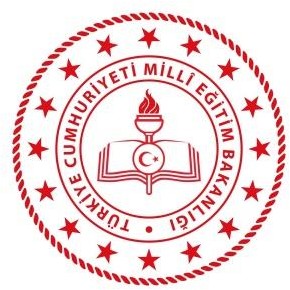 T.C.SİVAS VALİLİĞİKARŞIYAKA MESLEKİ VE TEKNİK ANADOLU LİSESİ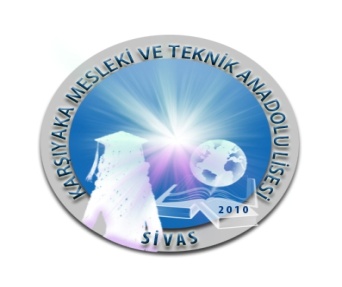 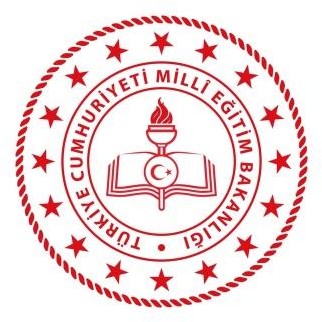                          T.C.SİVAS VALİLİĞİ  KARŞIYAKA MESLEKİ VE TEKNİK ANADOLU LİSESİİÇİNDEKİLERSAYFA NOPANSİYONA KAYITLA İLGİLİ GENEL AÇIKLAMALAR3KAZANANLARIN GETİRMESİ GEREKEN EŞYALAR4ÖN KAYIT VE KESİN KAYIT İÇİN GEREKEN BELGELER5GELİR BEYANI VE PARALI YATILILIK İÇİN GEREKEN AÇIKLAMALAR6YATILILIK BAŞVURU DİLEKÇESİ7AİLE GELİR BEYANNAMESİ (EK-1)8PANSİYON ÖĞRENCİ SÖZLEŞMESİ9-10-11PANSİYON KURALLARI12EVCİ İZİN BELGESİ13ÇARŞI İZİN BELGESİ14HASTAHANEYE GİDİŞ FORMU14YATILI ÖĞRENCİ VELİ BELİRLEME DİLEKÇESİ14VELİ SORUMLULUK FORMU14EVCİ İZİN TALEBİ ÖRNEK FORMU15ÖZEL EĞİTİM VE KURS YETKİLİ SORUMLULUKFORMU(DERSHANE-ANTREMAN)16ÖZEL EĞİTİM VE KURS VELİ SORUMLULUK FORMU (DERSHANE-ANTREMAN)17EVCİDEN PAZARTESİ DÖNMEK İÇİN İZİN TALEP DİLEKÇESİ18PANSİYON ZİMMET TUTANAĞI19T.C.SİVAS VALİLİĞİKARŞIYAKA MESLEKİ VE TEKNİK ANADOLULİSESİTAKSİTLERSON ÖDEMEÖDENECEK TUTAR1.TAKSİTKESİN KAYITTA10052.TAKSİTKASIM10053.TAKSİTŞUBAT2022 Mali Yılında Belirlenecek Miktar4.TAKSİTNİSAN2022 Mali Yılında Belirlenecek MiktarÖĞRENCİNİN:ÖĞRENCİNİN:T.C. Kimlik No.:Adı ve SOYADICep No 1Kan Grubuİlaç AlerjisiRahatsızlığıSosyal GüvenceBurs Alıyor mu?İi BANKASIİBANIBABABABAAdı SoyadıMesleğiAdresiTelefonlarEv:CepCep 1:ANNEANNEAdı SoyadıMesleğiAdresiTelefonlarEv:CepCep 1:Öğrencinin aldığı toplam puan	:Daha önce yatılı okuyup –okumadığı	:Burs alıp-almadığı	(Devlet bursu ise yazılacak)	:Durum beyannamesine göre ailede kişi başına düşen yıllık net gelir miktarı:	(  TL)ÖĞRENCİ VELİSİNİN 2020 İÇİNÖĞRENCİ VELİSİNİN 2020 İÇİNAdı SoyadıÖğrenciye yakınlık derecesiİŞi ve iŞ yeriGeliri:(Serbest meslek sahibi ise; vergi dairesinin adı, adresi ve hesap numarası belirtilen, basit ya da gerçek usulde vergiye bağlı olan mükelleflerin bir önceki yıla ait gelir vergisi matrahını gösteren belge. Ücretli veya maaŞlı çalıŞıyor ise; muhasebe birimi veya ilgili kiŞi, kurum ve kuruluŞlardan alınacak aylar itibariyle bir önceki yıla ait 12 aylık toplam gelirini gösteren belge. Gelirin 12 ayı bulmaması hâlinde son aylık geliri esas alınarak 12 ay üzerinden yıllık hesaplanacaktır.)EŞi çalıŞıyor ise kazancı:(Vergi dairesi, muhasebe birimi veya ilgili kiŞi, kurum ve kuruluŞlardan alınacak aylar itibariyle bir önceki yıla ait 12 aylık toplam gelirini gösteren belge. Gelirin 12 ayı bulmaması hâlinde son aylık geliri esas alınarak 12 ay üzerinden yıllık hesaplanacaktır.)Diğer GelirlerAilenin net yıllık gelir toplamı(Veli ile eŞinin gelirleri toplamı):Aile reisinin bakmakla yükümlü olduğu fertlerin adı-soyadı ve yakınlık dereceleri :(Aile nüfus kayıt örneği, velinin ve çalıŞıyorsa eŞinin bakmakla yükümlü olduğu anne ve babası ile ilgili tedavi yardımı beyannamesi, varsa diğer bakmakla yükümlü olduğu Şahıslarla ilgili mahkeme kararı örneği.)Ailenin net yıllık gelir toplamının fert baŞına düŞen yıllık tutarı: (Ailenin net yıllık toplam geliri, ailedeki fert sayısına bölünerek hesaplama yapılacaktır.)ÖğrencininÖğrencininAdı Soyadı:Okul No:Sınıfı:Evci Dönüş Günü:Ailesinin İkamet Adresi:Rahatsızlığı:Aile Telefon:Evci olarak çıkılacak Yakını-1:Adı Soyadı:Yakınlığı:Ev Telefonu:Cep Telefonu:Adresi:Evci olarak çıkılacak Yakını-2:Adı Soyadı:Yakınlığı:Ev Telefonu:Cep TelefonuAdresiAntrenman GünleriPansiyon çıkış saatiPansiyon giriş saatiPAZARTESİSALIÇARŞAMBAPERŞEMBECUMACUMARTESİPAZARKARŞIYAKA MESLEKİ VE TEKNİK ANADOLU LİSESİ   PANSİYONU ZİMMET TUTANAĞIKARŞIYAKA MESLEKİ VE TEKNİK ANADOLU LİSESİ   PANSİYONU ZİMMET TUTANAĞIKARŞIYAKA MESLEKİ VE TEKNİK ANADOLU LİSESİ   PANSİYONU ZİMMET TUTANAĞIKARŞIYAKA MESLEKİ VE TEKNİK ANADOLU LİSESİ   PANSİYONU ZİMMET TUTANAĞIKARŞIYAKA MESLEKİ VE TEKNİK ANADOLU LİSESİ   PANSİYONU ZİMMET TUTANAĞIKARŞIYAKA MESLEKİ VE TEKNİK ANADOLU LİSESİ   PANSİYONU ZİMMET TUTANAĞIKARŞIYAKA MESLEKİ VE TEKNİK ANADOLU LİSESİ   PANSİYONU ZİMMET TUTANAĞIKARŞIYAKA MESLEKİ VE TEKNİK ANADOLU LİSESİ   PANSİYONU ZİMMET TUTANAĞISIRA NOMALZEMENİN ADIADEDİD.NOD.NOTESLİM ALDIĞI TARİHİTESLİM ALDIĞI TARİHİTESLİM ETTİĞİ TARİH1BAZA1……/…../ 20..……/…../ 20..……/…../ 20..2ELBİSE DOLABI1……/…../ 20..……/…../ 20..……/…../ 20..3YATAK1……/…../ 20..……/…../ 20..……/…../ 20..4Nevresim Takımı1……/…../ 20..……/…../ 20..……/…../ 20..5Yastık1……/…../ 20..……/…../ 20..……/…../ 20..6YORGAN1……/…../ 20..……/…../ 20..……/…../ 20..7KOMİDİN VE ANAHTARI1……/…../ 20..……/…../ 20..……/…../ 20..                  KARŞIYAKA MESLEKİ VE TEKNİK ANADOLULİSESİ MÜDÜRLÜĞÜNEYukarıda belirtilen pansiyon ve okul ile ilgili malzemeleri tam ve sağlam olarak teslim aldım. Teslim aldığım eşyalara zarar verdiğim zaman karşılığını ödeyeceğimi ve okul pansiyonundan ayrılırken aldığım malzemeleri eksiksiz ve sağlam teslim edeceğimi taahhüt ederim.…./…./2021                  KARŞIYAKA MESLEKİ VE TEKNİK ANADOLULİSESİ MÜDÜRLÜĞÜNEYukarıda belirtilen pansiyon ve okul ile ilgili malzemeleri tam ve sağlam olarak teslim aldım. Teslim aldığım eşyalara zarar verdiğim zaman karşılığını ödeyeceğimi ve okul pansiyonundan ayrılırken aldığım malzemeleri eksiksiz ve sağlam teslim edeceğimi taahhüt ederim.…./…./2021                  KARŞIYAKA MESLEKİ VE TEKNİK ANADOLULİSESİ MÜDÜRLÜĞÜNEYukarıda belirtilen pansiyon ve okul ile ilgili malzemeleri tam ve sağlam olarak teslim aldım. Teslim aldığım eşyalara zarar verdiğim zaman karşılığını ödeyeceğimi ve okul pansiyonundan ayrılırken aldığım malzemeleri eksiksiz ve sağlam teslim edeceğimi taahhüt ederim.…./…./2021                  KARŞIYAKA MESLEKİ VE TEKNİK ANADOLULİSESİ MÜDÜRLÜĞÜNEYukarıda belirtilen pansiyon ve okul ile ilgili malzemeleri tam ve sağlam olarak teslim aldım. Teslim aldığım eşyalara zarar verdiğim zaman karşılığını ödeyeceğimi ve okul pansiyonundan ayrılırken aldığım malzemeleri eksiksiz ve sağlam teslim edeceğimi taahhüt ederim.…./…./2021                  KARŞIYAKA MESLEKİ VE TEKNİK ANADOLULİSESİ MÜDÜRLÜĞÜNEYukarıda belirtilen pansiyon ve okul ile ilgili malzemeleri tam ve sağlam olarak teslim aldım. Teslim aldığım eşyalara zarar verdiğim zaman karşılığını ödeyeceğimi ve okul pansiyonundan ayrılırken aldığım malzemeleri eksiksiz ve sağlam teslim edeceğimi taahhüt ederim.…./…./2021                  KARŞIYAKA MESLEKİ VE TEKNİK ANADOLULİSESİ MÜDÜRLÜĞÜNEYukarıda belirtilen pansiyon ve okul ile ilgili malzemeleri tam ve sağlam olarak teslim aldım. Teslim aldığım eşyalara zarar verdiğim zaman karşılığını ödeyeceğimi ve okul pansiyonundan ayrılırken aldığım malzemeleri eksiksiz ve sağlam teslim edeceğimi taahhüt ederim.…./…./2021                  KARŞIYAKA MESLEKİ VE TEKNİK ANADOLULİSESİ MÜDÜRLÜĞÜNEYukarıda belirtilen pansiyon ve okul ile ilgili malzemeleri tam ve sağlam olarak teslim aldım. Teslim aldığım eşyalara zarar verdiğim zaman karşılığını ödeyeceğimi ve okul pansiyonundan ayrılırken aldığım malzemeleri eksiksiz ve sağlam teslim edeceğimi taahhüt ederim.…./…./2021                  KARŞIYAKA MESLEKİ VE TEKNİK ANADOLULİSESİ MÜDÜRLÜĞÜNEYukarıda belirtilen pansiyon ve okul ile ilgili malzemeleri tam ve sağlam olarak teslim aldım. Teslim aldığım eşyalara zarar verdiğim zaman karşılığını ödeyeceğimi ve okul pansiyonundan ayrılırken aldığım malzemeleri eksiksiz ve sağlam teslim edeceğimi taahhüt ederim.…./…./2021TESLİM EDENNİDA ERDİN YAĞCIPANSİYON MÜDÜR YARDIMCISITESLİM EDENNİDA ERDİN YAĞCIPANSİYON MÜDÜR YARDIMCISITESLİM EDENNİDA ERDİN YAĞCIPANSİYON MÜDÜR YARDIMCISITESLİM EDENNİDA ERDİN YAĞCIPANSİYON MÜDÜR YARDIMCISITESLİM ALANTESLİM ALANTESLİM EDENNİDA ERDİN YAĞCIPANSİYON MÜDÜR YARDIMCISITESLİM EDENNİDA ERDİN YAĞCIPANSİYON MÜDÜR YARDIMCISITESLİM EDENNİDA ERDİN YAĞCIPANSİYON MÜDÜR YARDIMCISITESLİM EDENNİDA ERDİN YAĞCIPANSİYON MÜDÜR YARDIMCISIAdı-Soyadı Oda No Dolap No Yatak Noİmza: ……………………………………………: ……………………………………………: ……………………………………………: ……………………………………………: ……………………………………………: ……………………………………………: ……………………………………………: ……………………………………………: ……………………………………………: ……………………………………………